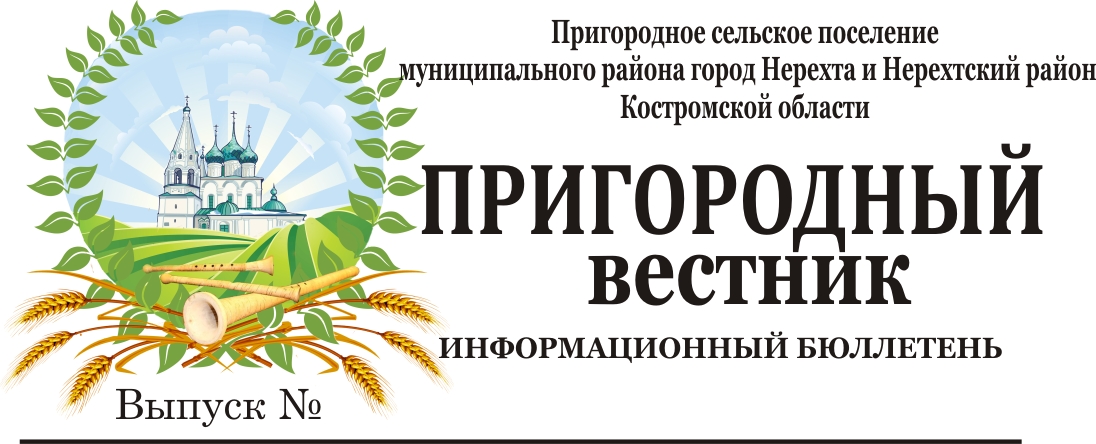 	Житель города Нерехты вновь отправлен отбывать наказание в места лишения свободы за  уклонение от административного надзора. Согласно обвинению  в отношении мужчины, освобожденного из мест лишения свободы, решением суда установлен административный надзор с возложением  на него обязанностей в виде обязательной явки  2 раза в месяц в органы внутренних дел по месту жительства, о чем ему было достоверно известно. Вместе с тем,  после освобождения из исправительной колонии строгого режима поднадзорный не исполнил предписание о прибытии по месту регистрации в течении трех рабочих дней после освобождения, и уклонился от явки для постановки на учет в ОМВД по району город Нерехта и Нерехтский район, чем нарушил решение суда об установлении административного надзора и требования законодательства об административном надзоре.  В связи с вышеизложенным в отношении мужчины возбуждено уголовное дело за совершение преступления по ч. 1 ст. 314.1 УК РФ.Приговором Нерехтского районного суда от 24.05.2022 нерехтчанин признан виновным в инкриминируемом ему деянии, ему назначено наказание в виде 6 месяцев  лишения свободы с отбыванием наказания в исправительной колонии строгого режима. Под стражу подсудимый был взят в зале суда.Нерехтским районным судом вынесен обвинительный приговор   в отношении жительницы Нерехтского района Костромской области за совершение преступления, предусмотренного ч. 2 ст. 159 УК РФ – мошенничество, то есть хищение чужого имущества путем обмана или злоупотребления доверием, совершенное с причинением значительного ущерба гражданину.  Согласно обвинению женщина, представившись жителю Нерехтского района страховым агентом, но не являясь таковой, приняла от потерпевшего, 1954 года рождения,  денежные средства в сумме более 60 000 рублей, в счет оплаты услуг по страхованию жизни, выдав последнему поддельную квитанцию. Как установлено следствием, женщина ранее работала в страховой компании и обслуживала договор потерпевшего. Однако на момент принятия данного платежа в указанной организации не работала более  4 месяцев. Денежные средства  потерпевшего обвиняемая присвоила себе лично и распорядилась ими по своему усмотрению.    Судом  подсудимая признана виновной  в совершении данного преступления. С учетом данных о ее личности, а также полного возмещения ущерба, ей назначено наказание в виде штрафа в размере 50 000 рублей.  По иску Нерехтского межрайонного прокуратура жительницу Нерехты обеспечат тест-полосками к глюкометру и медицинскими иглами для инсулинового шприца.  Так, проведенной межрайонной прокуратурой проверкой установлено, что жительница Нерехты, .р., инвалид 2 группы, страдающая сахарным диабетом,  в нарушение положений действующего законодательства, предусматривающего лекарственное обеспечение лиц с указанным заболеванием, не обеспечивается  тест-полосками к глюкометру для определения содержания уровня глюкозы в крови на протяжении более года, а также иглами для инсулинового шприца.  Учитывая изложенное, Нерехтским межрайонным прокурором направлено в суд исковое заявление с требованием обеспечить женщину медицинскими изделиями в необходимом количестве.  Вопреки позиции Департамента здравоохранения Костромской области решением  Свердловского районного суда г. Костромы от 26.05.2022 исковые требования прокурора удовлетворены, на Департамент возложены обязанности по обеспечению заявителя тест-полосками к глюкометру для определения содержания уровня сахара в крови и медицинскими иглами для инсулинового шприца по медицинским показаниям в необходимом количестве.В Костромской области по материалам природоохранной прокуратуры возбуждено уголовное дело о нарушении режима особо охраняемой территорииКостромская межрайонная природоохранная прокуратура провела проверку соблюдения законодательства при исполнении подрядчиком муниципального контракта по строительству очистных сооружений на улице Судостроительная города Костромы, заключенного в рамках реализации национального проекта «Экология».Установлено, что организацией-подрядчиком при проведении работ произведена выемка грунта и его складирование на зеленых насаждениях на особо охраняемой природной территории регионального значения туристско-рекреационной местности «Зона отдыха в пос. Первомайский г. Костромы»Ущерб, причиненный окружающей среде, составил свыше 600 тыс. рублей.С целью восстановления рекреационной местности природоохранный прокурор обратился в суд.Дмитровским районным судом города Костромы требования природоохранной прокуратуры удовлетворены. На организацию возложена обязанность ликвидировать навал грунта на указанной территории.Материалы проверки прокуратуры направлены в следственный орган для решения вопроса об уголовном преследовании виновных должностных лиц. По результатам их рассмотрения возбуждено уголовное дело по признакам преступления, предусмотренного ст. 262 УК РФ (нарушение режима особо охраняемых природных территорий и природных объектов).Ход и результаты расследования уголовного дела находятся на контроле прокуратуры.Информационное сообщениеадминистрации Пригородного сельского поселениямуниципального районагород Нерехта и Нерехтский район Костромской областио проведении аукциона по продаже земельного участка1.Организатор аукциона. Администрация Пригородного сельского поселения муниципального района город Нерехта и Нерехтский район Костромской областиАдрес организатора аукциона: 157800, Костромская область, г. Нерехта, ул. Орджоникидзе, д.26, тел: (49431)75686.        2.Уполномоченный орган и реквизиты решения о проведении аукциона. Администрация Пригородного сельского поселения муниципального района город Нерехта и Нерехтский район Костромской областиАдрес организатора аукциона: 157800, Костромская область, г. Нерехта, ул. Орджоникидзе, д.26, тел: (49431)75686.        Аукцион проводится в соответствии со статьями 39.11, 39.12 Земельного кодекса Российской Федерации на основании распоряжения администрации Пригородного сельского поселения муниципального района город Нерехта и Нерехтский район Костромской области № 69-р от 14 июня 2022 года «О проведении аукциона по продаже земельного участка в д. Лаврово, Нерехтского района, Костромской области».3.О месте, дате, времени и порядке проведения аукциона.Аукцион проводится по адресу:  Костромская область, г. Нерехта, ул. Орджоникидзе, д.26,            21 июля  2022 года в 10 часов 00 минут по московскому времени. Аукцион является открытым по составу участников. Аукцион проводится в следующем порядке:а) аукцион ведет аукционист;б) аукцион начинается с оглашения аукционистом наименования земельного участка, его основных характеристик и начальной цены предмета аукциона, «шага аукциона» и порядка проведения аукциона;в) проводится регистрация участников аукциона (их представителей), явившихся на аукцион, в журнале регистрации участников аукциона. Участникам аукциона выдаются пронумерованные билеты, которые они поднимают после оглашения аукционистом на цены предмета аукциона и каждого очередного объявления цены в случае, если готовы заключить договор купли-продажи в соответствии с этим размером цены предмета аукциона;г) каждый последующий размер стоимости земельного участка аукционист назначает путем увеличения текущей цены предмета аукциона на «шаг аукциона». После объявления очередного размера стоимости земельного участка аукционист называет номер билета участника аукциона, который первым поднял билет, и указывает на этого участника аукциона. Затем аукционист объявляет следующий размер стоимости земельного участка в соответствии с «шагом аукциона»;д) при отсутствии участников аукциона, готовых заключить договор купли-продажи в соответствии с названным аукционистом размером стоимости земельного участка, аукционист повторяет этот размер стоимости земельного участка 3 раза. Если после троекратного объявления очередного размера стоимости земельного участка ни один из участников аукциона не поднял билет, аукцион завершается. Победителем аукциона признается тот участник аукциона, номер билета которого был назван аукционистом последним;е) после завершения аукциона аукционист объявляет о продаже земельного участка, называет размер стоимости земельного участка и номер билета победителя аукциона. Результаты аукциона оформляются протоколом, который составляет организатор аукциона. Протокол о результатах аукциона составляется в двух экземплярах, один из которых передается победителю аукциона, а второй остается у организатора аукциона. Протокол о результатах аукциона в течение одного рабочего дня со дня подписания данного протокола размещается на официальном сайте Российской Федерации для размещения информации о проведении торгов www.torgi.gov.ru. Аукцион признается не состоявшимся в случаях, если:на основании результатов рассмотрения заявок на участие в аукционе принято решение об отказе в допуске к участию в аукционе всех заявителей или о допуске к участию в аукционе и признании участником аукциона только одного заявителя,по окончании срока подачи заявок на участие в аукционе подана только одна заявка на участие в аукционе или не подано ни одной заявки на участие в аукционе,в аукционе участвовал только один участник,при проведении аукциона не присутствовал ни один из участников аукциона,после троекратного объявления предложения о начальной цене предмета аукциона не поступило ни одного предложения о цене предмета аукциона, которое предусматривало бы более высокую цену предмета аукциона.Организатор аукциона отказывается от проведения аукциона в случае выявления обстоятельств, предусмотренных пунктом 8 статьи 39.11 Земельного кодекса Российской Федерации. Извещение об отказе в проведении аукциона размещается на официальном сайте торгов в течение трех дней со дня принятия данного решения. В течение трех дней с даты принятия решения об отказе в проведении аукциона организатор аукциона обязан известить участников аукциона об отказе в проведении аукциона и возвратить его участникам внесенные задатки.4.Предмет аукциона.1 лот Земельный участок находится в муниципальной собственности Пригородного сельского поселения.Кадастровый номер: 44:13:060101:98Площадь: 846 кв.м.Местоположение: Костромская область, Нерехтский район, д. Лаврово, ул. Победы, д.65Категория земель – земли населенных пунктов. Права, ограничения и обременения земельного участка отсутствуют.Вид разрешенного использования земельного участка – для индивидуального жилищного строительства.Начальный размер стоимости земельного участка – 204000 (Двести четыре тысячи) рублей 00 копеек.Шаг аукциона — 6120 (Шесть тысяч сто двадцать) рублей 00 копеек.Размер задатка — 40800 (Сорок тысяч восемьсот) рублей 00 копеек.5.Форма заявки на участие в аукционе, порядок её приёма, адрес места её приёма, дата и время начала и окончания приёма заявок на участие в аукционе.Для участия в аукционе претендент предоставляет организатору аукциона (лично или через своего представителя) заявку на участие в аукционе по форме, приведенной в Приложении № 1. Заявка составляется в 2 экземплярах, один из которых остается у организатора аукциона, другой - у претендента. Один заявитель вправе подать только одну заявку на участие в аукционе. Заявитель имеет право отозвать принятую организатором аукциона заявку на участие в аукционе до дня окончания срока приема заявок, уведомив об этом в письменной форме организатора аукциона. Организатор аукциона обязан возвратить заявителю внесенный им задаток в течение трех рабочих дней со дня поступления уведомления об отзыве заявки. В случае отзыва заявки заявителем позднее дня окончания срока приема заявок задаток возвращается в порядке, установленном для участников аукциона. Заявка на участие в аукционе, поступившая по истечении срока приема заявок, возвращается заявителю в день ее поступления.К заявке на участие в аукционе прилагаются следующие документы:- копии документов, удостоверяющих личность заявителя (для граждан);- надлежащим образом заверенный перевод на русский язык документов о государственной регистрации юридического лица в соответствии с законодательством иностранного государства, в случае, если заявителем является иностранное юридическое лицо;- документы, подтверждающие внесение задатка.Адрес места приёма заявок: Костромская область, г. Нерехта, ул. Орджоникидзе, д.26Дата и время начала и окончания приёма заявок — с 16 июня 2022 года по 19 июля 2022 года (включительно) с 8:00 до 17:00 часов (перерыв с 12:00 до 13:00) по московскому времени.Подведение итогов приема заявок и признание заявителей участниками аукциона состоится 22 июля 2022 года. Протокол рассмотрения заявок на участие в аукционе подписывается организатором аукциона не позднее чем в течение одного дня со дня их рассмотрения и размещается на официальном сайте не позднее, чем на следующий день после дня подписания протокола. Заявитель, признанный участником аукциона, становится участником аукциона с даты подписания организатором аукциона протокола рассмотрения заявок. Заявителям, признанным участниками аукциона, и заявителям, не допущенным к участию в аукционе, организатор аукциона направляет или вручает под расписку по месту приема заявок, уведомления о принятых в отношении них решениях не позднее дня, следующего после дня подписания протокола рассмотрения заявок на участие в аукционе.6.Порядок внесения задатка участниками аукциона и возврата им задатка, банковских реквизитах счета для перечисления задатка.Задаток должен поступить на расчетный счет Организатора аукциона до дня окончания приема заявок для участия в аукционе, т.е.  по 18 июля 2022 года включительно. Документом, подтверждающим поступление задатка, является выписка из лицевого счета организатора аукциона. Представление документов, подтверждающих внесение задатка, признается заключением соглашения о задатке в письменной форме. Реквизиты для перечисления задатка:Получатель: УФК по Костромской области (Администрация Пригородного сельского поселения муниципального района города Нерехта и Нерехтский район л/с 05413024350), ИНН 4405008968, КПП 440501001, расчетный счет 03232643346264504100; Единый казначейский счет 40102810945370000034, БИК 013469126. Банк: Отделение Кострома банка России//УФК по Костромской области г. Кострома.Назначение платежа: задаток для участия в аукционе по продаже земельного участка, расположенного по адресу: Костромская область,  Нерехтский район, д. Лаврово, ул. Победы, д.65. Организатор аукциона обязан возвратить внесенный заявителем задаток: в течение 3 (трех) рабочих дней со дня оформления протокола приема заявок на участие в аукционе в случае, если заявитель не допущен к участию в аукционе; в течение 3 (трех) рабочих дней со дня подписания протокола о результатах аукциона лицам, участвовавшим в аукционе, но не победившим в нем; течение 3 (трех) рабочих дней со дня регистрации уведомления об отзыве заявки в журнале приема заявок в случае отзыва заявителем заявки на участие в аукционе до признания его участником аукциона.Задаток, внесенный лицом, признанным победителем аукциона, засчитываются в оплату приобретенного земельного участка. Задатки, внесенные лицами, признанными победителями аукциона, не заключившими договор купли-продажи земельного участка вследствие уклонения от заключения договора, не возвращаются.7. Осмотр земельного участка осуществляется заявителями самостоятельно по месту его нахождения.Более подробно ознакомиться с характеристикой выставляемого на аукцион земельного участка, кадастровым паспортом земельного участка, можно ознакомиться по месту приема заявок в течение срока приёма заявок.Приложение № 1ЗАЯВКАна участие в аукционе по продаже земельного участка«_____» ______________ 20___г.                                                Костромская обл. г. НерехтаЗаявитель__________________________________________________________________________________________________________________________________________________(полное наименование юридического лица, подающего заявку;фамилия, имя, отчество, паспортные данные физического лица, подающего заявку)в лице ______________________________________________________________________, действующего на основании ___________________________________________________________,именуемый далее – Претендент, ознакомившись с извещением о проведении аукциона, назначенного на «______»______________20___г. в ____час. ____мин., принимая решение и подавая заявку на участие в аукционе по лоту № _____ по продаже земельного участка, расположенного по адресу:___________________________________ ____________________________________________________________________________                           с кадастровым номером __________________________________, площадью_______ кв.м., категория земель _____________________________________________________________ разрешенное использование земельного участка __________________________________________просит допустить к участию в аукционе и обязуется:1. Ознакомившись с условиями и порядком проведения аукциона, содержащиеся в информационном сообщении, обязуюсь их выполнять, а также соблюдать требования ст. 39.11 и ст. 39.12 Земельного кодекса Российской Федерации.2. В случае признания победителем аукциона:- подписать протокол о результатах аукциона;- заключить договор купли-продажи земельного участка;- о последствиях уклонения от заключения договора купли-продажи земельного участка ознакомлен.Юридический (почтовый) адрес Претендента________________________________ _____________________________________________________________________________Идентификационный номер Претендента (ИНН) ____________________________________Банковские реквизиты Претендента, /платежные реквизиты гражданина, счет в банке, на который перечисляется сумма возвращаемого задатка______________________ __________________________________________________________________________________________________________________________________________________________*Заявка составляется в двух экземплярах, один из которых остается у организатора аукциона, другой – у Заявителя.Информационное сообщение	В соответствии со статьей 39.18 Земельного кодекса РФ администрация муниципального района город Нерехта и Нерехтский район информирует о предстоящем предоставлении в собственность земельного участка площадью 800 кв.м.,  местоположение: Костромская область, Нерехтский район, д.Кокошкино, д.51, разрешенное использование: для ведения личного подсобного хозяйства, категория земель: земли населенных пунктов, кадастровый номер 44:13:060601:134.	Схема расположения земельного участка находится в администрации муниципального района город Нерехта и Нерехтский район по адресу: Костромская область, г. Нерехта, ул. Победы, д.1. Ознакомиться со схемой можно в рабочие дни с 8.00 до 17.00 (перерыв на обед с 12.00 до 13.00), телефон для справок: 8 (49431)5-00-12. 	Граждане, заинтересованные в предоставлении данного участка, в течение тридцати дней до 17 часов 00 минут 18 июля 2022 г. со дня опубликования и размещения данного извещения лично либо посредством почтовой связи подают заявление о намерении участвовать в аукционе на право приобретения в собственность земельного участка в письменном виде по адресу: Костромская область, г. Нерехта, ул. Победы, д.1.Информационное сообщение	В соответствии со статьей 39.18 Земельного кодекса РФ администрация муниципального района город Нерехта и Нерехтский район информирует о предстоящем предоставлении в собственность земельного участка площадью 800 кв.м.,  местоположение: Костромская область, Нерехтский район, д.Иголкино, дача 42, разрешенное использование: картофельник, категория земель: земли населенных пунктов, кадастровый номер 44:13:060301:212.	Схема расположения земельного участка находится в администрации муниципального района город Нерехта и Нерехтский район по адресу: Костромская область, г. Нерехта, ул. Победы, д.1. Ознакомиться со схемой можно в рабочие дни с 8.00 до 17.00 (перерыв на обед с 12.00 до 13.00), телефон для справок: 8 (49431)5-00-12. 	Граждане, заинтересованные в предоставлении данного участка, в течение тридцати дней до 17 часов 00 минут 18 июля 2022 г. со дня опубликования и размещения данного извещения лично либо посредством почтовой связи подают заявление о намерении участвовать в аукционе на право приобретения в собственность земельного участка в письменном виде по адресу: Костромская область, г. Нерехта, ул. Победы, д.1.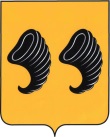 Костромская областьАдминистрация Пригородного сельского поселениямуниципального района город Нерехта и Нерехтский районКостромской областиПОСТАНОВЛЕНИЕот 07 июня 2022  года                        № 89От утверждении перечня муниципальных услуг, предоставление которых осуществляется по принципу «одного окна» в МФЦ, входящихв компетенцию администрации Пригородного сельского поселения муниципального района город Нерехта и Нерехтский район Костромской областиВ целях, реализации Федерального закона Российской Федерации от 27.07.2010 г. № 210-ФЗ «Об организации предоставления государственных и муниципальных услуг», в соответствии с постановлением Правительства. Российской Федерации от 27.09.2011 г. № 797 «О взаимодействии между многофункциональными центрами предоставления государственных и муниципальных услуг и федеральными органами исполнительной власти, органами государственных внебюджетных фондов, органами государственной власти субъектов Российской Федерации, органами местного самоуправления», администрация Пригородного сельского поселения ПОСТАНОВЛЯЕТ:1.Утвердить перечень муниципальных услуг, предоставление которых осуществляется по принципу «одного окна» в МФЦ, входящих в компетенцию администрации Пригородного сельского поселения муниципального района город Нерехта и Нерехтский район Костромской области (Приложение 1).2.Постановления №120 от 27.08.2019 г. «От утверждении перечня муниципальных услуг, предоставление которых осуществляется по принципу «одного окна» в МФЦ, входящих в компетенцию администрации Пригородного сельского поселения муниципального района город Нерехта и Нерехтский район Костромской области», №123 от 10.09.2019 «О внесении изменений в Постановление от 27 августа 2019 года №120 «От утверждении перечня муниципальных услуг, предоставление которых осуществляется по принципу «одного окна» в МФЦ, входящих в компетенцию администрации Пригородного сельского поселения муниципального района город Нерехта и Нерехтский район Костромской области» признать утратившими силу.3. Настоящее постановление вступает в силу со дня его официального опубликования (обнародования). Глава администрацииПригородного сельского поселения                                                   А.Ю. МалковПриложение 1 кПостановлению №189 от 07.06.2022Перечень муниципальных услуг, предоставляемых Органом через МФЦ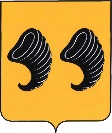 КОСТРОМСКАЯ ОБЛАСТЬАДМИНИСТРАЦИЯ ПРИГОРОДНОГО СЕЛЬСКОГО ПОСЕЛЕНИЯ МУНИЦИПАЛЬНОГО РАЙОНА ГОРОД НЕРЕХТА И НЕРЕХТСКИЙ РАЙОН ПОСТАНОВЛЕНИЕот 10 июня 2022 г.        № 92О внесении изменений в постановлениеот 19 мая 2022 года №68 «Об утверждении порядка согласования «Акта приемки оказанных услуг и (или) выполненных работ по капитальному ремонту общего имущества в многоквартирном доме, собственники помещений в котором формируют фонд капитального ремонта на специальном счете»В соответствии со статьей 19 Закона Костромской области от 25 ноября 2013 года N 449-5-ЗКО "Об организации проведения капитального ремонта общего имущества в многоквартирных домах, расположенных на территории Костромской области", руководствуясь Уставом муниципального образования Пригородное сельское поселение, администрация Пригородного сельского поселения муниципального района город Нерехта и Нерехтский район Костромской области,ПОСТАНОВЛЯЕТ:Внести в постановление от 19 мая 2022 года №68 «Об утверждении порядка согласования «Акта приемки оказанных услуг и (или) выполненных работ по капитальному ремонту общего имущества в многоквартирном доме, собственники помещений в котором формируют фонд капитального ремонта на специальном счете» следующие изменения: Преамбулу постановления после слов «расположенных на территории Костромской области» дополнить словами «руководствуясь Уставом муниципального образования Пригородное сельское поселение»;Пункт 2 постановления изложить в следующей редакции: «2. Контроль за исполнением настоящего постановления возложить на заместителя главы администрации Пригородного сельского поселения.»;Пункт 2 постановления переименовать в пункт 3;Приложение № 1 к постановлению изложить в новой редакции (приложение № 1);В приложении №2 слова «Уполномоченное лицо НКО "Фонд капитального ремонта многоквартирных домов Костромской области" заменить словами «Уполномоченное лицо Администрации Пригородного сельского поселения».Контроль за выполнением настоящего постановления оставляю за собой.Настоящее постановление вступает в силу с момента опубликования (обнародования).Глава администрации Пригородного сельского поселения                                                   А.Ю. МалковПриложение N 1УтвержденоПостановлением администрацииПригородного сельского поселенияот 10 июня 2022 г. N92 ПОРЯДОКСОГЛАСОВАНИЯ АКТА ПРИЕМКИ ОКАЗАННЫХ УСЛУГ И (ИЛИ)ВЫПОЛНЕННЫХ РАБОТ ПО КАПИТАЛЬНОМУ РЕМОНТУ ОБЩЕГО ИМУЩЕСТВА В МНОГОКВАРТИРНОМ ДОМЕ, СОБСТВЕННИКИ ПОМЕЩЕНИЙ В КОТОРОМ ФОРМИРУЮТ ФОНД КАПИТАЛЬНОГО РЕМОНТА НА СПЕЦИАЛЬНОМ СЧЕТЕ1. Настоящий Порядок согласования акта приемки оказанных услуг и (или) выполненных работ по капитальному ремонту общего имущества в многоквартирном доме, собственники помещений в котором формируют фонд капитального ремонта на специальном счете (далее - Порядок), устанавливает процедуру согласования администрацией Пригородного сельского поселения муниципального района город Нерехта и Нерехтский район Костромской области акта приемки оказанных услуг и (или) выполненных работ по капитальному ремонту общего имущества в многоквартирном доме, собственники помещений в котором формируют фонд капитального ремонта на специальном счете (далее, соответственно, - акт приемки, капитальный ремонт).2. В целях реализации настоящего Порядка используются следующие термины и определения:заказчик - собственник помещений, уполномоченный другими собственниками помещений в многоквартирном доме на заключение договора подряда, либо управляющая организация (управляющая компания, товарищество собственников жилья, жилищно-строительный кооператив, товарищество собственников недвижимости и др.), назначенные таковыми решением собственников, либо иное лицо, в соответствии с законодательством Российской Федерации уполномоченное собственниками помещений в многоквартирном доме на заключение договора подряда;подрядчик - организация, выполняющая работы и (или) оказывающая услуги по капитальному ремонту общего имущества в многоквартирных домах на основании договора подряда, заключенного с заказчиком;уполномоченный орган – администрация Пригородного сельского поселения муниципального района город Нерехта и Нерехтский район Костромской области3. Законченные капитальным ремонтом многоквартирные дома (отдельные элементы: крыши, фасады, внутридомовые инженерные системы, лифтовое оборудование, подвальные помещения, фундаменты, или сочетание нескольких таких элементов) и (или) услуги принимаются заказчиком.4. Заказчик уведомляет уполномоченный орган о месте и времени приемки оказанных услуг и (или) выполненных работ по капитальному ремонту не менее чем за 5 дней до предполагаемой даты приемки путем направления письменного уведомления.5. Представители уполномоченного органа вправе присутствовать при приемке оказанных услуг и (или) выполненных работ по капитальному ремонту с целью фактического осмотра результатов оказанных услуг и (или) выполненных работ и рассмотрения документов, представленных подрядчиком при приемке выполненных работ и (или) оказанных услуг (далее - фактический осмотр).6. Заказчик при проведении фактического осмотра предоставляет уполномоченному органу следующие документы:1) акты выполненных работ (форма КС-2, иные формы), справку о выполненных работах (форма КС-3);2) смету на проведение капитального ремонта, сводный-сметный расчет (при наличии). Сметная документация на капитальный ремонт составляется в ценах, сложившихся ко времени ее составления в соответствии с Приказом Министерства строительства и жилищно-коммунального хозяйства Российской Федерации от 4 августа 2020 года N 421/пр "Об утверждении Методики определения сметной стоимости строительства, реконструкции, капитального ремонта, сноса объектов капитального строительства, работ по сохранению объектов культурного наследия (памятников истории и культуры) народов Российской Федерации на территории Российской Федерации", в части, не противоречащей Положению о составе разделов проектной документации, и должна содержать:сводку затрат (при необходимости);сводный сметный расчет стоимости строительства;объектные сметные расчеты (сметы);локальные сметные расчеты (сметы);сметные расчеты на отдельные виды затрат.Если сметная документация на капитальный ремонт состоит только из одного локального сметного расчета, то сводный и объектный сметный расчет не составляется, а затраты по главам сводного сметного расчета учитываются в конце локальной сметы. Локальные сметы составляются на основе объемов работ, определенных по чертежам, либо на основе описей работ (дефектных ведомостей), подписанных заказчиком, подрядчиком и проектной организацией. Описи работ обязательно прикладываются к сметной документации как часть проектной документации на капитальный ремонт. Собственники помещений многоквартирного дома вправе принять решение о проведении проверки достоверности сметной стоимости капитального ремонта общего имущества в ГАУ "Костромагосэкспертиза" в установленном законом порядке;3) акты на скрытые работы, в обязательном порядке принятые и подписанные строительным контролем;4) сертификаты на используемые материалы, заверенные подрядной организацией;5) договоры на оказание услуг и (или) выполнение работ, купли-продажи (поставки) оборудования и материалов;6) журнал производства работ;7) проект производства работ. Для определения стоимости капитального ремонта многоквартирных домов разрабатывается проектная документация в соответствии с Положением о составе разделов проектной документации. Если по характеру ремонтных работ не требуется разработка чертежей, то в составе проектной документации приводятся два раздела: раздел первый - пояснительная записка с исходными данными для капитального ремонта и раздел второй - смета на капитальный ремонт. В пояснительной записке к сметной документации содержится следующая информация:сведения о месте расположения объекта;перечень сборников и каталогов сметных нормативов, принятых для составления сметной документации;обоснование особенностей определения сметной стоимости работ, в том числе полная информация о принятых в сметной документации коэффициентах, ссылки на нормативы, по которым приняты накладные расходы и сметная прибыль, другие сведения о порядке определения сметной стоимости капитального ремонта;8) дефектная ведомость, акт осмотра многоквартирного дома с отражением выявленных дефектов;9) протокол общего собрания собственников помещений многоквартирного дома с приложением листов голосования;10) иные документы, связанные с проведением капитального ремонта многоквартирного дома.7. Подписанный акт приемки в течение 2 рабочих дней с даты подписания направляется заказчиком в адрес уполномоченного органа в случае если подписание акта уполномоченным органом не было произведено в день организации приемки выполненных работ непосредственно на объекте.8. Администрация Пригородного сельского поселения муниципального района город Нерехта и Нерехтский район Костромской области принимает решение о согласовании акта приемки либо об отказе в согласовании акта приемки (на основании мотивированного заключения об отказе в согласовании акта приемки) в течение 2 рабочих дней с момента представления заказчиком акта приемки.9. Основаниями для отказа в согласовании акта приемки являются:1) необеспечение заказчиком возможности фактического осмотра, в том числе нарушение срока письменного уведомления о проведении приемки оказанных услуг и (или) выполненных работ по капитальному ремонту, установленного пунктом 5 настоящего Порядка;2) несоответствие выполненного капитального ремонта:перечню услуг и (или) работ по капитальному ремонту общего имущества в многоквартирном доме, оказание и выполнение которых финансируются за счет средств фонда капитального ремонта, который сформирован исходя из минимального размера взноса на капитальный ремонт, установленному статьей 166 Жилищного кодекса Российской Федерации;дополнительному перечню услуг и (или) работ по капитальному ремонту в многоквартирном доме, финансируемых за счет средств фонда капитального ремонта в многоквартирном доме, размер которых сформирован исходя из минимального размера взноса на капитальный ремонт общего имущества в многоквартирном доме, установленному постановлением администрации Костромской области от 5 марта 2018 года N 69-а "Об утверждении дополнительного перечня услуг и (или) работ по капитальному ремонту общего имущества в многоквартирном доме, финансируемых за счет средств фонда капитального ремонта общего имущества в многоквартирном доме, размер которых сформирован исходя из минимального размера взноса на капитальный ремонт общего имущества в многоквартирном доме";перечню услуг и (или) работ по капитальному ремонту в многоквартирном доме, финансируемых за счет средств государственной поддержки, предоставляемой из областного бюджета, установленному постановлением администрации Костромской области от 13 марта 2014 года N 69-а "Об утверждении перечня услуг и (или) работ по капитальному ремонту общего имущества в многоквартирных домах, которые могут финансироваться за счет средств государственной поддержки, предоставляемой из областного бюджета";составу работ по капитальному ремонту общего имущества многоквартирных домов, финансируемых за счет минимального размера взноса на капитальный ремонт, утвержденному постановлением уполномоченного органа;3) несоответствие заявленных работ проектной и сметной документации.10. В случае принятия решения о согласовании акта приемки согласовывается руководителем уполномоченного органа и в течение 1 рабочего дня направляется заказчику для дальнейшего направления акта региональному оператору и/или Департамент строительства, ЖКХ и ТЭК Костромской области.В случае принятия решения об отказе в согласовании акта приемки уполномоченный орган в течение 2 рабочих дней со дня принятия соответствующего решения направляет заказчику несогласованный акт приемки и мотивированное заключение об отказе в согласовании акта приемки.11. Уполномоченный орган принимает решение об отказе в согласовании акта приемки по основаниям, указанным в пункте 9 настоящего Порядка.12. Заказчик после устранения замечаний, указанных в тексте мотивированного заключения об отказе в согласовании акта приемки, вправе повторно направить акт приемки на согласование в адрес уполномоченного органа.Повторная процедура согласования проходит в соответствии с пунктами 4-11 настоящего Порядка.В администрацию Пригородного сельского поселения муниципального района город  Нерехта и Нерехтский района ______________________________________________________/____________________                          Дата, подпись Заявителя               (его полномочного представителя)  Отметка о принятии заявки организатором аукциона ____ час. ___ мин. № ____ «_____» ________ 20   г.                                                                                                                                                М.П.____________/__________________           (подпись уполномоченного лица)№ п/пНаименование услуги1Выдача справок по предметам ведения органов местного самоуправления2Информационное обеспечение заявителей на основе архивных документов, хранящихся в ведомственных архивах органов местного самоуправления и (или) в муниципальном архиве